ITU-R RUNNING STATUS AMONG APT MEMBERSThe generally accepted guidelines on Candidates for the elections are as follows;There should be only one candidate from each Regional Group for each position or exceptionally two candidates.The exception being for where previously there had been two candidates from a region and both have indicated that they wish to continue in their roles.Preference is given to candidates who actively participate in the group in which roles are being sought.Candidates need to have the appropriate competence in order to fulfil the responsibilities of the position being sought.DiscussionHow does APT fit to the general guideline?Any other discussion points?Running status for ITU-R various groups among APT members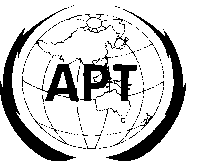 ASIA-PACIFIC TELECOMMUNITYAPT Coordination Meetings During RA-12 and WRC-12APT Coordination Meetings During RA-12 and WRC-1212 January 201212 January 2012ITU-RITU-RExisting Vice ChairmanConsecutive terms for Vice ChairmanNew applicantsCompeting GroupSG1(Spectrum management)KoreaIndia ChinaKorea(withdrawn)India ChinaViet NamCompeting GroupSG3(Radiowave propagation)AustraliaChinaAustraliaChinaIranIndiaCompeting GroupSG4(Satellite services)Japan(Served 2 terms)ChinaChinaJapanIranKoreaViet NamCompeting GroupSG5(Terrestrial services)ChinaKoreaIndiaChinaKorea(withdrawn)India(withdrawn)Viet NamIndiaCompeting GroupSG6(Broadcasting Services)KoreaJapanIndiaKoreaJapanIndia (updated CV not arrived)AustraliaIranChinaNon-Competing GroupSG7(Science services)KoreaKoreaNon-Competing GroupRAGKoreaKoreaNon-Competing GroupCCVChinaChinaNon-Competing GroupSpecial Committee(SC)IranIndiaIran(Chairman)Non-Competing GroupCPM-15Korea